輔具介紹輔具介紹補助項目傳真機最低使用年限三年補助對象一、補助對象：六歲以上並符合下列條件之一（一）聽障者。（二）語障者。（三）具上列任一種障礙之多重障礙者。補助金額低收入戶4000補助金額中低收3000補助金額一般戶2000備註傳真機及影像電話以共同生活戶為補助單位，每戶僅得申請一台。圖片說明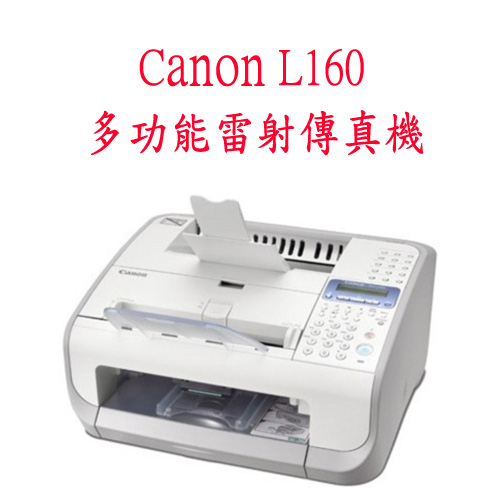 輔具介紹輔具介紹輔具介紹輔具介紹補助項目補助項目行動電話機-A款行動電話機-B款（具影像即時傳輸功能）最低使用年限最低使用年限三年三年補助對象補助對象一、補助對象：六歲以上並符合下列條件之一（一）聽障者。（二）語障者。（三）具上列任一種障礙之多重障礙者。一、補助對象：六歲以上並符合下列條件之一（一）聽障者。（二）語障者。（三）具上列任一種障礙之多重障礙者。補助金額行動電話機-A款行動電話機-A款行動電話機-B款（具影像即時傳輸功能）補助金額低收入戶2000低收入戶2000低收入戶4000補助金額中低收1500中低收1500中低收3000補助金額一般戶1000一般戶1000一般戶2000備註行動電話機各款僅能擇一申請。傳真機及影像電話以共同生活戶為補助單位，每戶僅得申請一台。行動電話機-B款：於手機顯示幕同一面附有攝影鏡頭，並能雙向提供即時影像傳輸功能行動電話機各款僅能擇一申請。傳真機及影像電話以共同生活戶為補助單位，每戶僅得申請一台。行動電話機-B款：於手機顯示幕同一面附有攝影鏡頭，並能雙向提供即時影像傳輸功能行動電話機各款僅能擇一申請。傳真機及影像電話以共同生活戶為補助單位，每戶僅得申請一台。行動電話機-B款：於手機顯示幕同一面附有攝影鏡頭，並能雙向提供即時影像傳輸功能圖片說明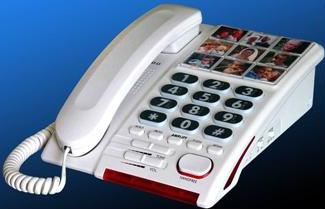 輔具介紹輔具介紹補助項目行動電話機-B款（具影像即時傳輸功能）最低使用年限三年補助對象一、補助對象：六歲以上並符合下列條件之一（一）聽障者。（二）語障者。（三）具上列任一種障礙之多重障礙者。補助金額低收入戶4000補助金額中低收3000補助金額一般戶2000備註行動電話機-B款：於手機顯示幕同一面附有攝影鏡頭，並能雙向提供即時影像傳輸功能行動電話機各款僅能擇一申請。傳真機及影像電話以共同生活戶為補助單位，每戶僅得申請一台。圖片說明輔具介紹輔具介紹補助項目影像電話機最低使用年限三年補助對象一、補助對象：六歲以上並符合下列條件之一（一）聽障者。（二）語障者。（三）具上列任一種障礙之多重障礙者。補助金額低收入戶5000補助金額中低收3750補助金額一般戶2500備註影像電話機：除有一般電話機的功能外，另須有影像輸出和輸入功能，且必須提供網路的連接孔。行動電話機各款僅能擇一申請。傳真機及影像電話以共同生活戶為補助單位，每戶僅得申請一台。圖片說明